СОСТАВ жюри конкурсов «Женщина года» и «Мужчина года» в 2020 году   Секретариат жюри:Председатель жюриФидрикова— заместитель председателя Комитета по социальнойЕлена НиколаевнаЗаместитель председателя жюриполитике Санкт-Петербурга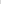 Шереметева Ирина Николаевна— начальник Управления социальной защиты материнства и детства, семейной и демографической политики Комитета по социальной политике Санкт-ПетербургаЧлены организационного комитета:Аганова Галина Рэмовна— заместитель председателя Комитета по государственному контролю, использованию и охране памятников истории и культуры, начальник управления организационного обеспечения, популяризации и государственного учета объектов культурного наследия Арсеньева Виктория Геннадьевна— главный специалист отпела медиа-планирования и СМИ Комитета по печати и взаимодействию со средствами массовой информации 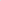 БолтинФедор Дмитриевич— заместитель председателя Комитета по культуре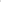 Санкт-Петербурга БоринВадим Николаевич— начальник отдела взаимодействия с органамигосударственной власти, анализа обеспечения правопорядка и безопасности населения Комитета по вопросам законности, правопорядка и безопасности ВладимирскаяЕлена Владимировна— первый заместитель председателя Комитетапо образованиюГвичия Нана Маргушевна— заместитель председателя Комитета по развитию туризма Санкт-ПетербургаЖуков Владимир Николаевич— советник председателя Комитета по градостроительствуи архитектуре ИвановскаяОльга Дмитриевна— начальник лицензионного управления Комитета по здравоохранениюКазанкинаТатьяна Васильевна— заместитель председателя Региональной общественной организации «Олимпийский совет Санкт-Петербурга», заслуженный мастер спорта, трехкратная Олимпийская чемпионка по легкой атлетикеКабушкаЮрий Николаевич— временно исполняющий обязанности директора Санкт-Петербургского государственного бюджетного учреждения «Управление строительными проектами»КолпаковИван Александрович— советник председателя Комитета по внешним связямСанкт-ПетербургаКузмицкаяСветлана Васильевна— заместитель председателя Комитета по физическойкультуре и спортуКузин Сергей Константинович— начальник Управления развития предпринимательстваКомитета по промышленной политике, инновациям и торговле Санкт-ПетербургаЛистова Лариса Александровна— учитель начальных классов государственного бюджетного общеобразовательного учреждения Вторая Санкт-Петербургская гимназия, Заслуженный учитель Российской Федерации, Почетный гражданин Санкт-Петербурга, лауреат конкурса «Женщина года»ПетровДанила Валерьевич— начальник отдела по вопросам демографиии гендерной политики Управления социальной защиты материнства и детства, семейной и демографической политики Комитета по социальной политике Санкт-ПетербургаСадовскаяЕкатерина Тимофеевна— советник председателя Комитета по градостроительству и архитектуре СветовЮрий Ильич— вице-президент Издательского дома «Кто есть ктов Санкт-Петербурге», член правления Союза журналистов Санкт-Петербурга и Ленинградской области СмолинаИрина Александровна— президент Фонда поддержки социальных и культурных инициатив «Новая высота» Талызина Наталья Адольфовна— главный специалист отдела координации деятельности подведомственных учреждений Комитета по труду и занятости населения Санкт-ПетербургаТурыгин Алексей Иванович— начальник отдела по работе с органами военного управления Комитета по вопросам законности, правопорядка и безопасности Федорова Любовь Николаевна— заместитель председателя Комитета по печатии взаимодействию со средствами массовой информацииЧеркашин Виталий Николаевич— заместитель председателя Комитета по вопросам законности, правопорядка и безопасности Руководитель секретариатаТешева Елена Владимировна— ведущий специалист отдела по вопросам демографиии гендерной политики Управления социальной защиты материнства и детства, семейной и демографической политики Комитета по социальной политике Санкт-ПетербургаЧлены секретариата:Козелкова Наталья Андреевна— менеджер проектов Фонда поддержки социальных и культурных инициатив «Новая Высота»СадовскаяЕкатерина Тимофеевна— советник председателя Комитета по градостроительству и архитектуре 